La TVA et les pourcentagesNiveau 6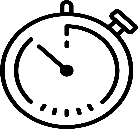 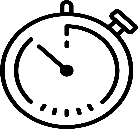 Retrouver selon le cas le HT, la TVA ou le TTC le plus rapidement possible !  En renseignant la page web « TVA et pourcentage » 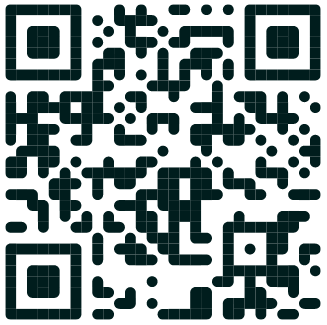 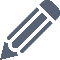 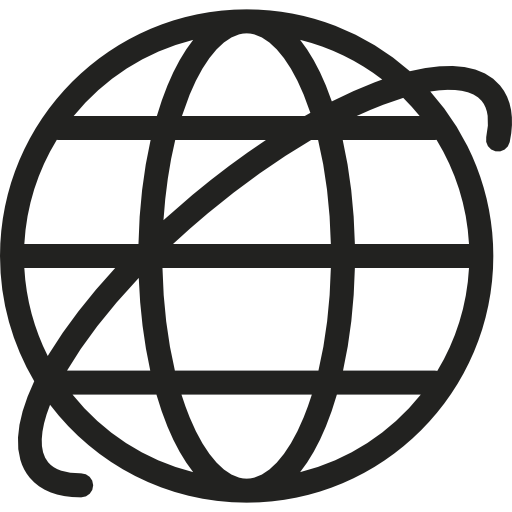 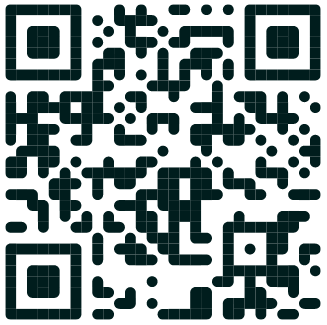   En reportant les valeurs trouvées sur ce documentDétail des calculsCompétenceUtiliser des pourcentages dans des situations issues de la vie courante et de la vie économique ou professionnelle.Mon atelier pour apprendre àCalculer un montant HTCalculer la TVA en fonction du taux applicable en vigueur en FranceCalculer le montant TTC01HTTVA330,00TTCTAUX10 %02HTTVATTC1 266,00TAUX5,50 %03HT8 000,00TVA168,00TTCTAUX04HT800,00TVATTCTAUX5,50 %05HTTVA231,00TTCTAUX2,1 %06HT420,00TVA42,00TTCTAUX07HTTVATTC3 840,00TAUX20 %08HT390,00TVATTC429,00TAUX09HT430,00TVATTCTAUX20 %10HT2 000,00TVATTC2 042,00TAUX11HTTVA341,00TTC6 541,00TAUX12HT5 500,00TVATTC6 600,00TAUXPREMIER CALCULDEUXIÈME CALCUL010203040506070809101112